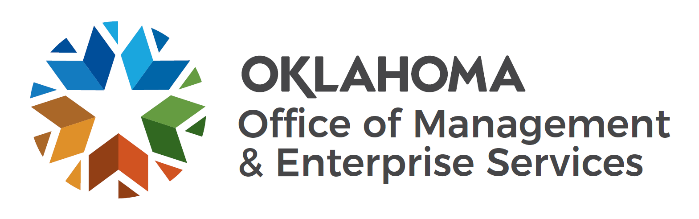 OFFICE OF MANAGEMENT AND ENTERPRISE SERVICES EMPLOYEES GROUP INSURANCE DIVISION’S GOVERNMENT TRANSPARENCY ACT OF 2019 REPORT1. The effective date of the Memorandum of Understanding or Memorandum of Agreement: 	July 6, 20202. The duration of the Memorandum of Understanding or Memorandum of Agreement:Continuous until terminated by either party for any reason with a written notice of 30 days.3. The entities subject to the Memorandum of Understanding or Memorandum of Agreement:The Office of Management and Enterprise Services Employees Group Insurance Division and the Oklahoma State Department of Health 4. The purpose of the Memorandum of Understanding or Memorandum of Agreement:To identify the number of individuals who know they are HIV positive but are not receiving regular HIV-related primary health care, overall and stratified by demographics. In the wake of the Trump Administration’s new Ending the HIV Epidemic initiative, which aims to reduce new HIV infections in the US by 75% by 2025 and by 90% by 20305. The constitutional or statutory provisions allowing for the subject addressed in the Memorandum of Understanding or Memorandum of Agreement;45 CFR § 164.512(b)(1), 63 O.S § 1-502, OAC 310:521-5-1